371 – ODGOJ I BRAZOVANJE / ČITANJE / METODIČKI PRIRUČNIK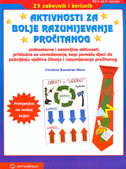 